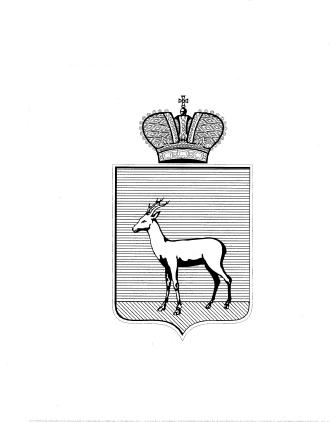 О внесении изменений в положение о порядке и размерах расходов, связанных со служебными командировками, работникам муниципальных учреждений Железнодорожного внутригородского района городского округа Самара, утвержденное постановлением Администрации Железнодорожного внутригородского района городского округа Самара от 14.09.2016 №106В целях упорядочения выплат, связанных со служебными    командировками, работникам муниципальных учреждений Железнодорожного внутригородского района городского округа Самара, в соответствии со статьей 168 Трудового кодекса Российской Федерации постановляю:Внести следующие изменения в положение о порядке и размерах расходов, связанных со служебными командировками, работникам муниципальных учреждений Железнодорожного внутригородского района городского округа Самара, утвержденное постановлением Администрации Железнодорожного внутригородского района городского округа Самара от 14.09.2016 №106 (далее-Положение):Подпункт а) пункта 14 Положения изложить в следующей редакции:«а) для руководителя учреждения и его заместителей:не более 7 500 рублей в сутки в городах Москве и Санкт-Петербурге;не более 6 250 рублей в сутки – в прочих городах Российской Федерации;».1.2. Подпункт б) пункта 14 Положения изложить в следующей редакции:«б) для остальных работников:не более 5 000 рублей в сутки в городах Москве и Санкт-Петербурге;не более 4 000 рублей в сутки – в прочих городах Российской Федерации.». Пункт 16 Положения изложить в следующей редакции: 	«16. Дополнительные расходы, связанные с проживанием вне постоянного места жительства (суточные) за каждый день нахождения, включая выходные и нерабочие праздничные дни, а также за дни нахождения в пути, в том числе за время вынужденной остановки в пути, в служебной командировке, составляют – 400 рублей.	При командировках в местность, откуда работник, исходя из условий транспортного сообщения и характера выполняемой в командировке работы, имеет возможность ежедневно возвращаться к месту постоянного жительства, суточные не выплачиваются.». Настоящее постановление вступает в силу со дня официального опубликования. Контроль за исполнением настоящего постановления возложить на заместителя Главы Администрации Железнодорожного внутригородского района городского округа Самара И.М. Власову.               Глава Администрации   Железнодорожного внутригородского     района городского округа Самара                                                   В.В. ТюнинИ.М. Власова339 01 15